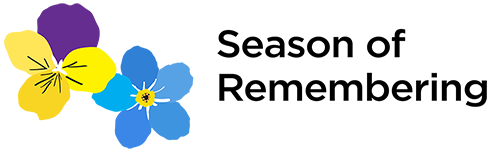 Gifts to offer at this time:Remembering Someone Badge of Mourninghttps://www.ataloss.org/shop/badge-of-mourning  Faith Questions in Bereavement Booklet (also available as a download)https://thebereavementjourney.org/resources/faith-questions-in-bereavement Christian Publishing and Outreach items, bereavement cards, anniversary of death cards, booklets, etc.:https://www.cpo.org.uk/search.aspx?q=bereavement 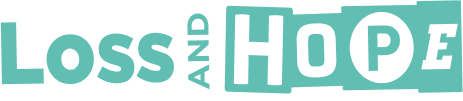 Living with Loss booklet:https://www.lifewords.global/shop/product/living-with-loss/ 